ШУÖМПОСТАНОВЛЕНИЕ01.11.2022                                                                                                     № 1598с.Корткерос, Корткеросский р-н,Республика КомиО внесении изменений в постановление администрации муниципального района «Корткеросский» от 24.02.2022 № 296 «Об утверждении плана мероприятий по реализации муниципальной программы муниципального образования муниципального района «Корткеросский»  «Развитие культуры и туризма» Руководствуясь п.4 ч.1 ст.30 Устава муниципального образования муниципального района «Корткеросский», на основании Решения Совета муниципального района «Корткеросский» от 22 декабря 2021 года          № VII-11/18 «О бюджете муниципального района «Корткеросский» на 2022 год и плановый период 2023 и 2024 годов», администрация муниципального района «Корткеросский» постановляет:1. Внести в постановление администрации муниципального района «Корткеросский» от 24.02.2022 № 296 «Об утверждении плана мероприятий по реализации муниципальной программы муниципального образования муниципального района «Корткеросский» «Развитие культуры и туризма» следующие изменения: приложение изложить в редакции согласно приложению к настоящему постановлению.2. Настоящее постановление подлежит официальному опубликованию и размещению в информационно - коммуникационной сети «Интернет».3. Контроль за исполнением настоящего постановления возложить на заместителя Главы муниципального района «Корткеросский»-руководителя администрации (Карпова К.В.).Глава муниципального района «Корткеросский»-  руководитель администрации                                                              К.Сажин«Кöрткерöс» муниципальнöй районса Администрация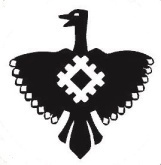 Администрациямуниципального района «Корткеросский»